ПРОЕКТ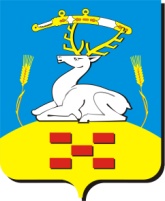 АДМИНИСТРАЦИЯ   УВЕЛЬСКОГО  МУНИЦИПАЛЬНОГО  РАЙОНА П О С Т А Н О В Л Е Н И Е“ ___ ” ______________ 2023 г.  № ______     п. Увельский Челябинской областиО выявлении правообладателяранее учтенного объекта недвижимости В соответствии со статьей 69.1 Федерального закона от 13.07.2015 г. № 218-ФЗ «О государственной регистрации недвижимости», Федеральным законом Российской Федерации от 06.10.2003 г. №131-ФЗ «Об общих принципах организации местного самоуправления в Российской Федерации», на основании акта осмотра здания, сооружения или объекта незавершенного строительства при выявлении правообладателей ранее учтенных объектов недвижимости № 157 от 05 июля 2023 г., учитывая документы о праве собственности: ХХХ, руководствуясь Уставом, администрация Увельского муниципального района ПОСТАНОВЛЯЕТ:Считать выявленным ХХХ ХХХ ХХХ, ХХ.ХХ.ХХХХ года рождения, место рождения: ХХХ, паспорт гражданина Российской Федерации серия ХХХХ номер ХХХХХХ, выдан: ХХХ, дата выдачи: ХХ.ХХ.ХХХХ г., СНИЛС: ХХХ, адрес регистрации: ХХХ в качестве правообладателя ранее учтенного объекта недвижимости, владеющего на праве собственности земельным участком с кадастровым номером 74:21:0601007:26, площадью 657,00 кв.м., расположенным по адресу: Челябинская область, Увельский район, п.Каменский, ул.Заводская, д.32, кв. 2 и в качестве правообладателя ранее учтенного объекта недвижимости, владеющего на праве общей совместной собственности  помещением с кадастровым номером 74:21:0601007:84, площадью 66,9 кв.м., расположенным по адресу: Челябинская область, Увельский район, п.Каменский, ул.Заводская, д.32, кв. 2.Считать выявленной ХХХ ХХХ ХХХ, ХХ.ХХ.ХХХХ года рождения, место рождения: ХХХ, паспорт гражданина Российской Федерации серия ХХХХ номер ХХХХХХ, выдан: ХХХ, дата выдачи: ХХ.ХХ.ХХХХ г., СНИЛС: ХХХ, адрес регистрации: ХХХ в качестве правообладателя ранее учтенного объекта недвижимости, владеющего на праве общей совместной собственности помещением с кадастровым номером 74:21:0601007:84, площадью 66,9 кв.м., расположенным по адресу: Челябинская область, Увельский район, п.Каменский, ул.Заводская, д.32, кв. 2.Считать выявленной ХХХ ХХХ ХХХ, ХХ.ХХ.ХХХХ года рождения, место рождения: ХХХ, паспорт гражданина Российской Федерации серия ХХХХ номер ХХХХХХ, выдан: ХХХ, дата выдачи: ХХ.ХХ.ХХХХ г., СНИЛС: ХХХ, адрес регистрации: ХХХ в качестве правообладателя ранее учтенного объекта недвижимости, владеющего на праве общей совместной собственности помещением с кадастровым номером 74:21:0601007:84, площадью 66,9 кв.м., расположенным по адресу: Челябинская область, Увельский район, п.Каменский, ул.Заводская, д.32, кв. 2.Считать выявленным ХХХ ХХХ ХХХ, ХХ.ХХ.ХХХХ года рождения, место рождения: ХХХ, паспорт гражданина Российской Федерации серия ХХХХ номер ХХХХХХ, выдан: ХХХ, дата выдачи: ХХ.ХХ.ХХХХ г., СНИЛС: ХХХ, адрес регистрации: ХХХ в качестве правообладателя ранее учтенного объекта недвижимости, владеющего на праве общей совместной собственности помещением с кадастровым номером 74:21:0601007:84, площадью 66,9 кв.м., расположенным по адресу: Челябинская область, Увельский район, п.Каменский, ул.Заводская, д.32, кв. 2.Комитету по управлению имуществом Увельского муниципального района направить в орган регистрации прав заявление о внесении в Единый государственный реестр недвижимости сведений о правообладателях ранее учтенных объектов недвижимости, указанных в пунктах 1,2,3,4 настоящего постановления.Контроль исполнения настоящего постановления возложить на заместителя Главы района по земельным и имущественным отношениям – председателя комитета по земельным отношениям администрации Увельского муниципального района Карпову Н.В.Глава Увельского муниципального района                                                    С.Г.Рослов            Приложение к постановлению администрации Увельского муниципального района№_______ от ______________            АКТ ОСМОТРА        здания, сооружения или объекта незавершенного строительства               при выявлении правообладателей ранее учтенных                           объектов недвижимости"05" июля 2023 г.                                            N 157    Настоящий акт составлен в результате проведенного 05 июля 2023 г. в 11 ч 30 мин_______________________________________________________________________    указывается дата и время осмотра (число и месяц, год, минуты, часы)осмотра объекта недвижимости здания (многоквартирный дом),_________________                             указывается вид объекта недвижимости: здание,                                   сооружение, объект незавершенного                                             строительствакадастровый (или иной государственный учетный) номер 74:21:0601007:51_______,____________________________________________________________________________,    указывается при наличии кадастровый номер или иной государственный        учетный номер (например, инвентарный) объекта недвижимостирасположенного Челябинская область, Увельский район, п.Каменский, ул.Заводская, д.32___________________________________________________________                указывается адрес объекта недвижимости (при наличии) либо                         местоположение (при отсутствии адреса)на земельных участках с кадастровыми номерами 74:21:0601007:26, 74:21:0601007:27_____________________________________________________________                                                   (при наличии)расположенных Челябинская область, Увельский район, п.Каменский, ул.Заводская, д.32___________________________________________________________                указывается адрес или местоположение земельного участкакомиссией администрации Увельского муниципального района Челябинской области______________________________________________________________________           указывается наименование органа местного самоуправления,               уполномоченного на проведение мероприятий по выявлению                правообладателей ранее учтенных объектов недвижимостив составе: Карпова Н.В. - председатель комиссии - Заместитель Главы района по земельным и имущественным отношениям - председатель комитета по земельным отношениям; Петрова Е.С. – заместитель председателя комиссии – исполняющий обязанности председателя комитета по управлению имуществом Увельского муниципального района; Пазухина Е.С. – секретарь комиссии – ведущий специалист комитета по управлению имуществом Увельского муниципального района; Жеребцова А.В. – член комиссии – старший инженер отдела архитектуры и градостроительства администрации Увельского муниципального района; Пивоварова Т.Л. – член комиссии – Глава Каменского сельского поселения Увельского муниципального района________________________________________________________              приводится состав комиссии (фамилия, имя, отчество, должность _____________________________________________________________________________каждого члена комиссии (при наличии)в отсутствие____________________________________________ лица, выявленного  в      указать нужное: "в присутствии" или "в отсутствие"качестве  правообладателя указанного ранее учтенного объекта недвижимости.    При  осмотре  осуществлена _фотофиксация _объекта недвижимости. Материалыфотофиксации прилагаются.    Осмотр проведен в форме визуального осмотра______________________________                        указать нужное: "в форме визуального осмотра",                       "с применением технических средств", если осмотр                          проведен с применением технических средств,                        дополнительно указываются наименование и модель                             использованного технического средства    В  результате  проведенного  осмотра  установлено,  что  ранее учтенныйобъект недвижимости существует_____________________________________________                     (указать нужное: существует, прекратил существование)Подписи членов комиссииПредседатель комиссии:         _______________		      Н.В.КарповаЗаместитель председателя:      _______________              Е.С.ПетроваСекретарь комиссии:            _______________              Е.С.ПазухинаЧлены комиссии:                _______________              А.В.Жеребцова                               _______________              Т.Л.Пивоварова Фототаблицак Акту осмотра №157 от «05» июля 2023 г. здания, с кадастровым номером 74:21:0601007:51, расположенного по адресу: Челябинская область, Увельский район, п.Каменский, ул.Заводская, д.32Фото №1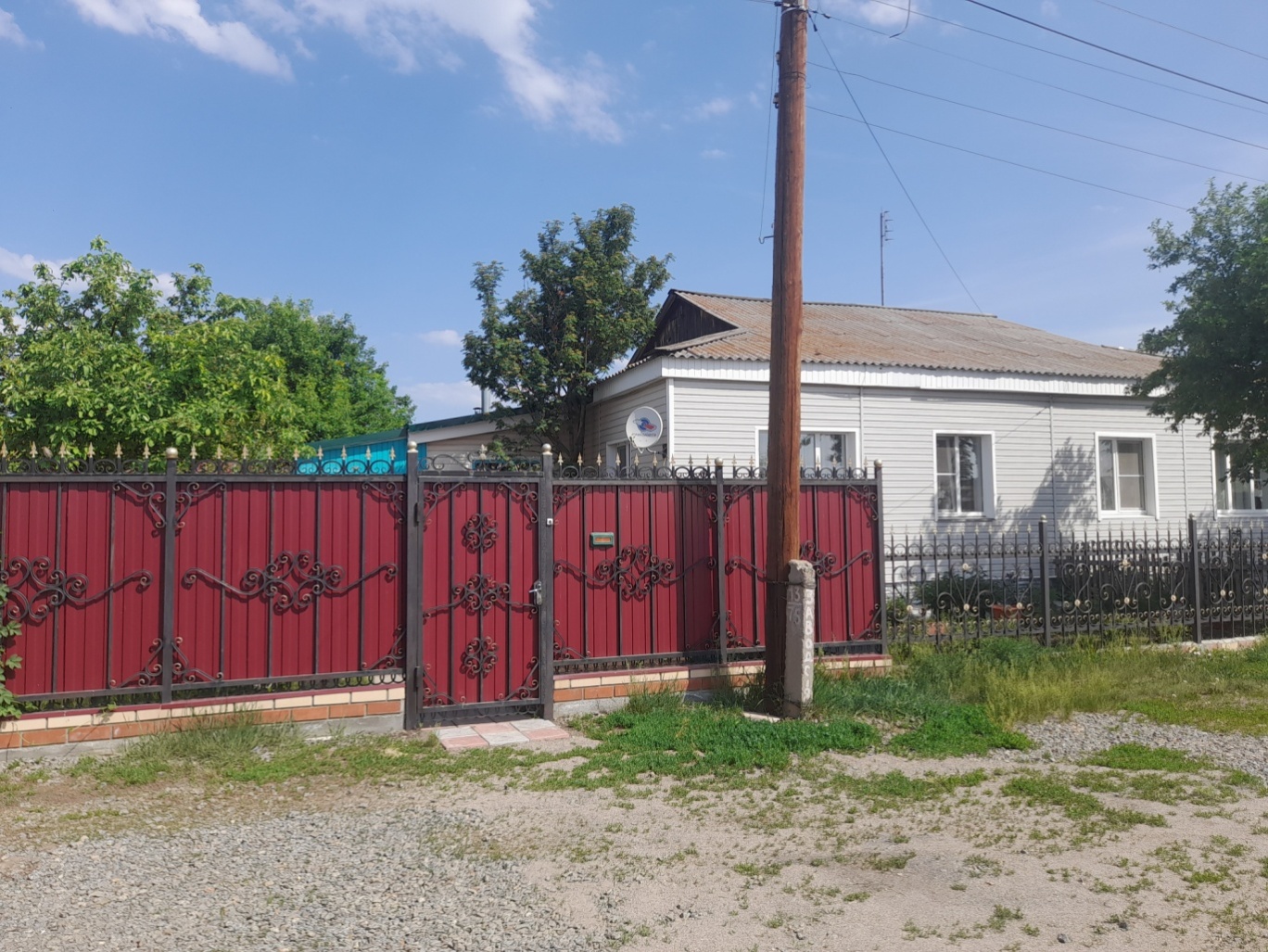 